Отчет о проведении акции «Родительский патруль» в МАДОУ Детски сад № 45 «Карамелька»В МАДОУ Детский сад № 45 «Карамелька» в соответствии с "Методическими рекомендациями по организации и проведению широкомасштабного мероприятия "Родительский патруль" с 10 по 13 сентября 2019 г., проведено широкомасштабное мероприятие "Родительский патруль" с целью:- привлечения внимания родительской общественности к проблеме обеспечения безопасности дорожного движения детей-пешеходов с точки зрения опасности сезонных изменений погоды;- повышения уровня ответственности родителей за формирование у детей навыка правильного, безопасного поведения на дороге.В соответствии с графиком, в нашем детском саду прошла пропагандистская акция "Родительский патруль".В ходе мероприятия:1. проведены консультации для родителей о необходимости использования детских удерживающих устройств при перевозке детей и светоотражающих знаков на детской одежде;2. выявлено, что воспитанники нашего детского сада имеют светоотражающие опознавательные знаки на одежде;3. родителям вручены памятки «Ребенок – главный пассажир», «Детские автокресла – вески повод для покупки», «Фликеры детям купите, родители, пусть на дороге их видят воители!».Всего в ходе широкомасштабного мероприятия выдано 43 памятки родителям, проведено 23 беседы, в том числе на родительских собраниях - 6.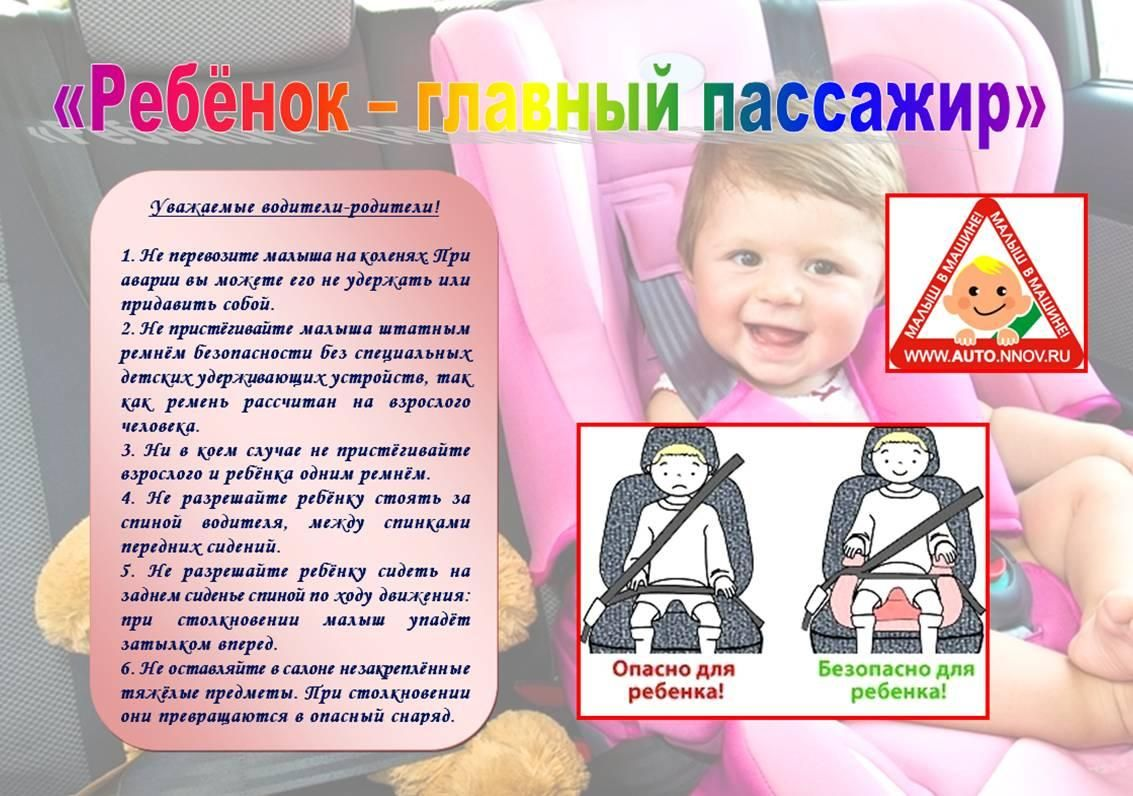 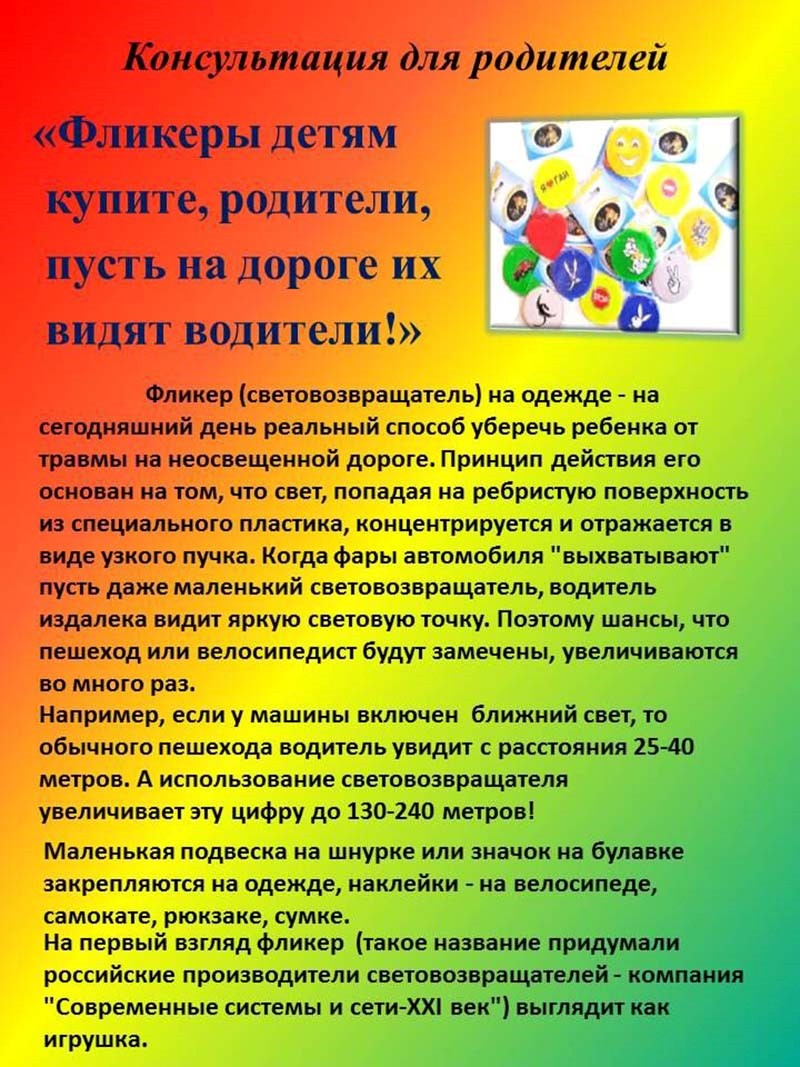 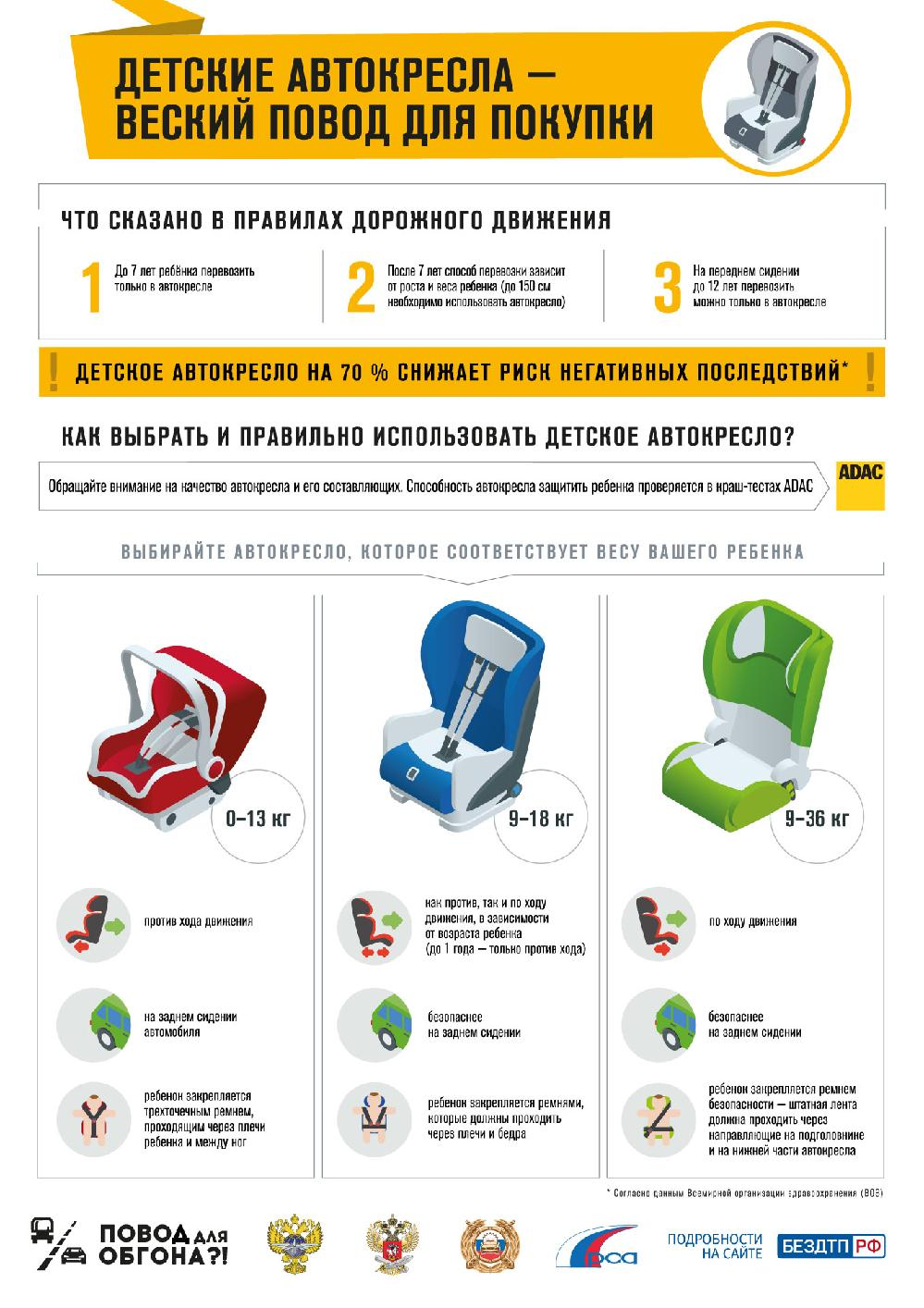 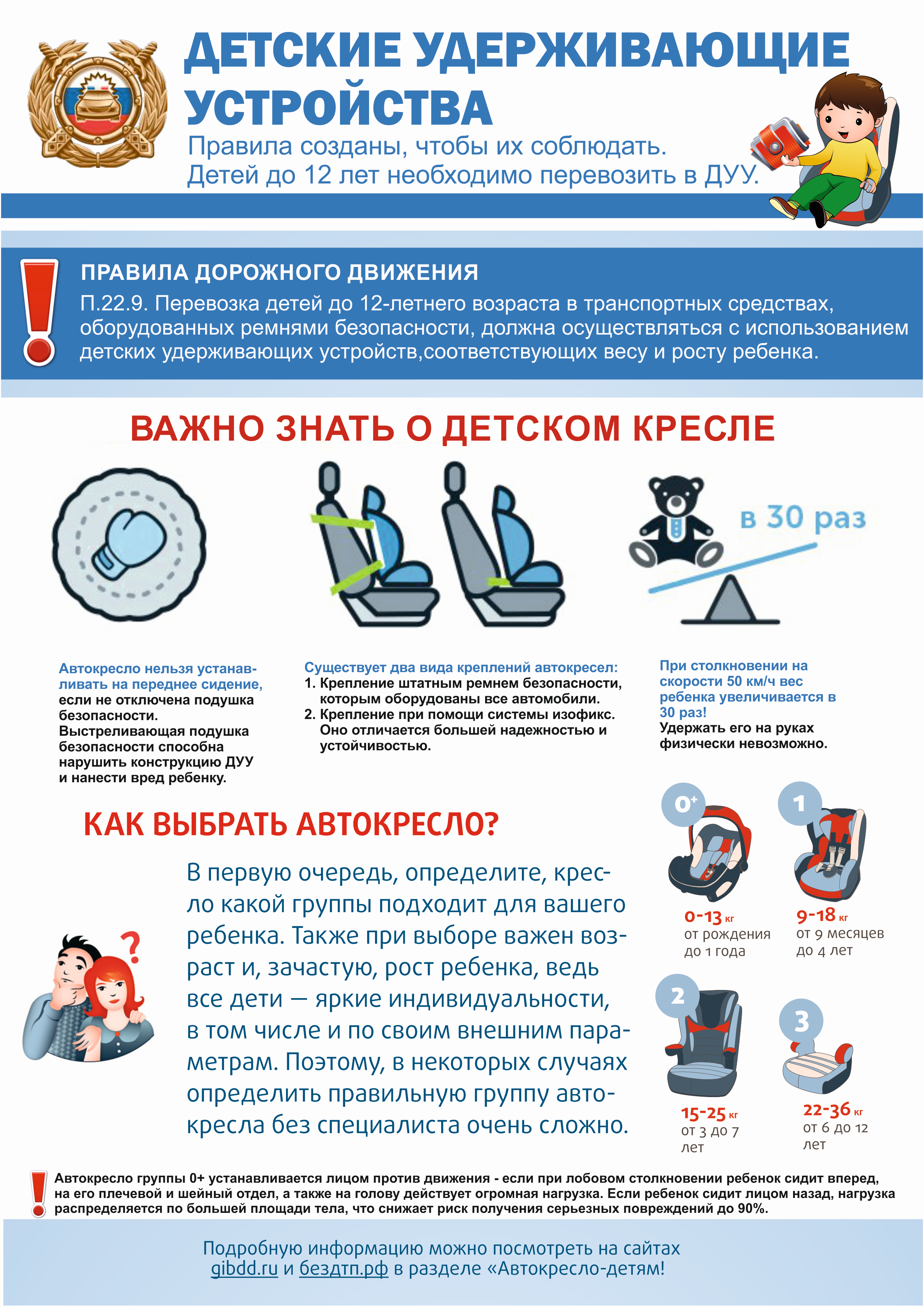 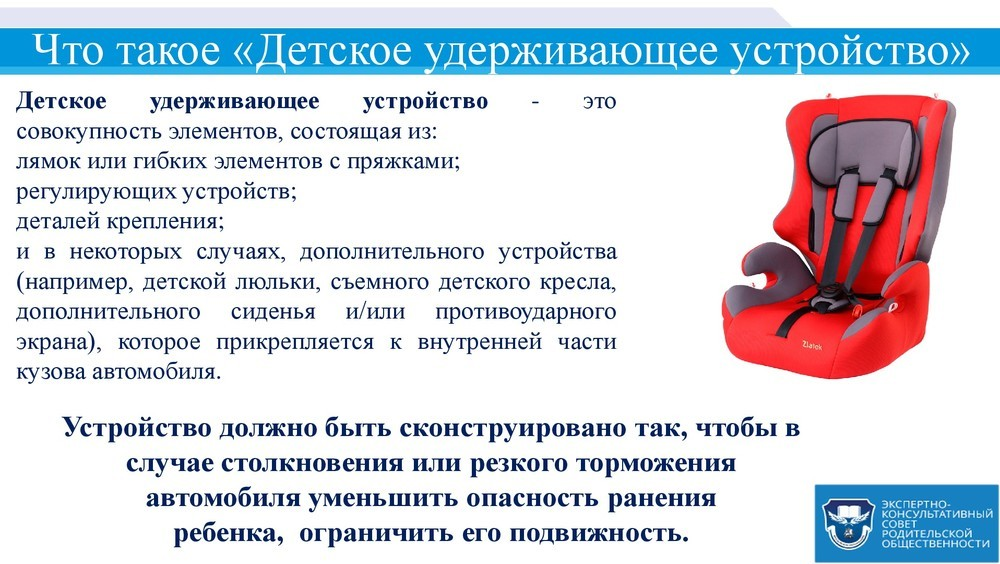 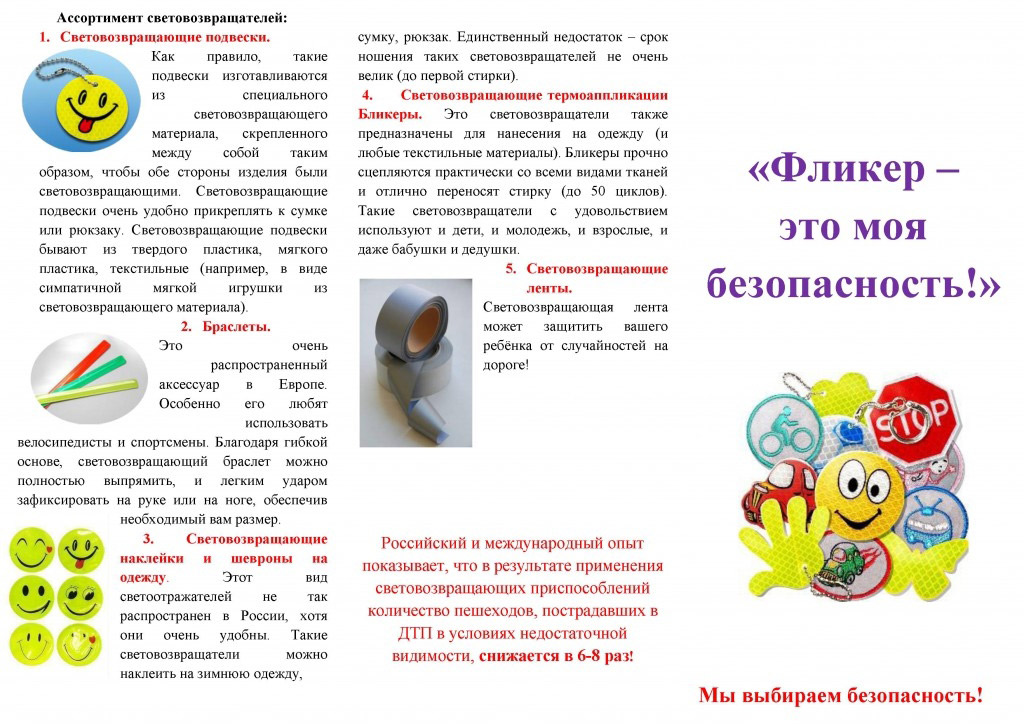 Информацию подготовила: воспитатель Стругова Мария Юрьевна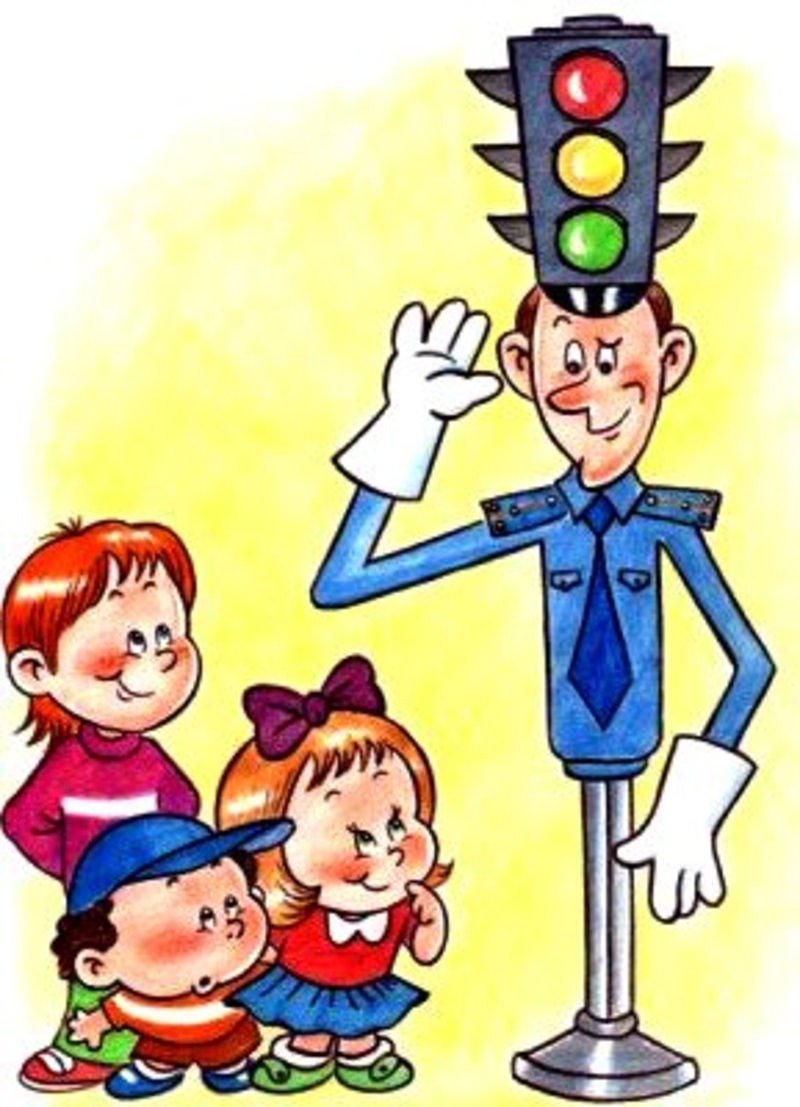 